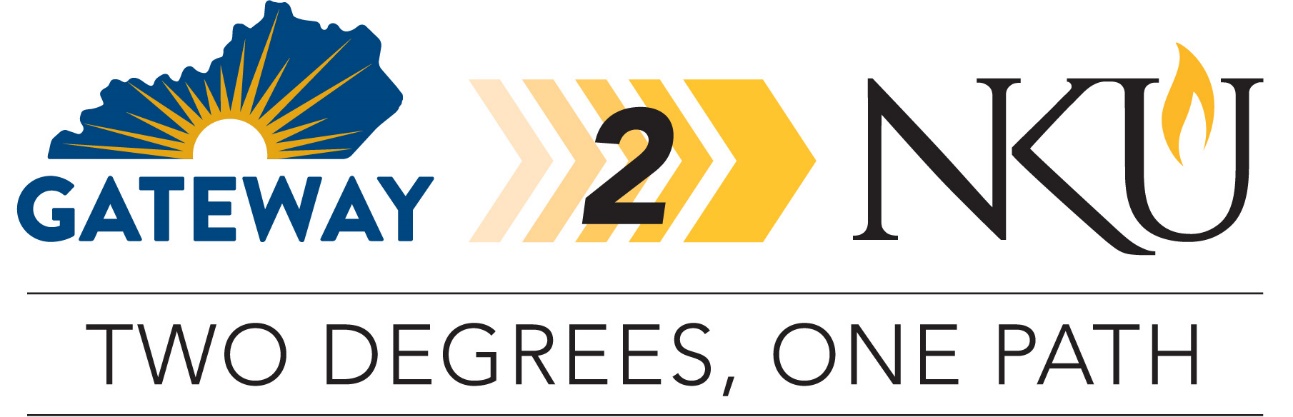 TRANSFER PATHWAY GUIDE2019-2020Associate in Arts to Bachelor of Arts in Social Studieswith Secondary Education CertificationOverviewCompletion of the following curriculum will satisfy the requirements for the Associate in Arts degree at Gateway Community and Technical College and leads to the Bachelor of Arts in Social Studies with Secondary Education Certification degree at Northern Kentucky University.Applying to the Gateway2NKU ProgramStudents can apply to participate in the pathway program by completing the online application on the NKU transfer webpage. Students must be enrolled in at least six credit hours at Gateway CTC, enrolled in an associate degree program, plan to transfer to NKU, and maintain a minimum 2.0 cumulative GPA at Gateway CTC. Degree Requirements for GCTC1) completion of minimum 60 credit hours, 2) minimum cumulative GPA 2.0, 3) minimum of 15 credit hours earned at the institution awarding the degree, 4) cultural studies course, 5) demonstration of digital literacy, 6) college success requirement.Admission Requirements to NKUStudents completing an associate degree with a cumulative GPA of 2.0 or higher will be accepted into NKU. In addition, students must meet the following requirements for admission into Education. Courses in parentheses are GCTC course equivalencies.A minimum overall GPA of 2.75A minimum grade of “B” in CMST 101 (COM 181) and ENG 102 (ENG 102)A minimum grade of “C” in all other pre-admission courses and required EDU and EDS courses which include EDU 300 (EDP 202), EDU 305 (EDU 201), EDU 313 (EDU 204), and EDS 360 (EDP 203).Praxis Core Academic Skills for Educators: Reading (5712) – 156 or higher, Writing (5722) – 162 or higher and Mathematics (5732) – 150 or higherPass criminal background check60 semester hours completedAn acceptable portfolioA completed application to the Teacher Education programDegree Requirements for NKUTo earn a bachelor’s degree at NKU, students must complete a minimum of 120 credit hours with at least 45 credit hours numbered 300 and above. In addition, at least 25% of the credit hours required for the degree and the last 30 credit hours must be completed at NKU. Students must have an overall GPA of 2.0 and meet all prerequisites for courses and requirements for the major. Students majoring in Education must maintain a GPA of 2.75 overall in major courses in order to enroll in the clinical experience. Students wishing to be certified to teach social studies at the secondary level must complete the requirements for the B.A. in Social Studies with Secondary Education.General Transfer InformationStudents must complete the online application to NKU. There is no application fee for students who are transferring from GCTC.KCTCS Scholars Award: Students who are KY residents transferring directly from a KCTCS institution with at least 36 hours from that institution and minimum GPA of 3.0, were never enrolled as a degree-seeking student at NKU, and will be enrolled in at least 12 credit hours both fall and spring semester are eligible for a limited number of $2,500 annual scholarships ($1,250 per fall and spring). Students must gain admission to NKU by June 15 for fall and November 1 for spring to be eligible for a possible scholarship. Online accelerated programs are not eligible for the KCTCS Scholars Award. GCTC AA TO NKU BA IN SOCIAL STUDIES WITH SECONDARY EDUCATION CERTIFICATION CHECKLIST Gateway Community and Technical CollegeCategory 1: GCTC General Education Core Requirements (34 hours)TBS XXX means to be selected by GCTC student.TBD XXX means to be determined by NKU based on course selected.One of these courses must be selected from the KCTCS identified Cultural Studies course list, indicate by placing (CS) next to the course name in Category 1 or 2 table. Category 2: GCTCS AA Requirements (8 hours)Category 3: GCTCS Electives (21 hours)Northern Kentucky UniversityCategory 4: Major Requirements for BA in Social Studies with Secondary EducationUpdated July 2019 GCTC CourseCourse or CategoryCreditsNKU
CourseCompletedENG 101Writing I (WC)3ENG 101ENG 102Writing II (WC)3ENG 102COM 181Basic Public Speaking (OC)3CMST 101HIS 101World Civilization I (AH)3HIS 108TBS XXXArts and Humanities (AH) Humanities3TBD XXXPSY 110General Psychology (SB)3PSY 100SOC 101Introduction to Sociology (SB)3SOC 100POL 101American Government (SB)3PSC 100TBS XXXQuantitative Reasoning (QR)3TBD XXXTBS XXXNatural Science Course with Lab (SL)4TBD XXXTBS XXXQuantitative Reasoning or Natural Science (QR/NS)3TBD XXXSubtotal General Education Core Courses34GCTC CourseCourse or CategoryCreditsNKU
CourseCompletedHIS 108History of the United States Through 18653HIS 102HIS 109History of the United States Since 18653HIS 103Subtotal AS Requirement Courses6GCTC CourseCourse or CategoryCreditsNKU
CourseCompletedFYE 105Achieving Academic Success3UNV 100TEDU 201Introduction to American Education3EDU 305EDU 204Technology in the Classroom3EDU 313EDP 202Human Development and Learning3EDU 300EDP 203Teaching Exceptional Learners in Regular Classrooms3EDS 360HIS 102World Civilization II3HIS 109HIS 104A History of Europe Through the Mid-Seventeenth Century3HIS 100HIS 105A History of Europe From the Mid-Seventeenth Century to the Present3HIS 101POL 235World Politics3PSC 103Subtotal Elective Courses27TOTAL Associate Degree Hours67NKU CourseCourseCreditsGCTC CourseTaken at GCTCEDU 104Orientation: Education Profession/Program1EDU 300Human Growth and Development3EDP 202xEDU 304orEDU 530Reading and Writing Across the Curriculum: Middle Grades orReading in Junior and Senior High School3EDU 305Introduction to Education2EDU 201xEDU 311Admission Field Experience Secondary2EDU 313Instructional Technology2EDU 204xEDU 316Racism and Sexism in Educational Institutions3EDU 319Classroom Climate Management Secondary1EDU 324Fundamentals of Secondary Education2EDU 325Educational Assessment Secondary2EDU 331Teaching Social Studies in Secondary School3EDU 393Secondary Field Experience I2EDU 396Secondary Field Experience II2EDU 496Clinical Experience Secondary12EDS 324Instructional Planning for Inclusive Secondary Classrooms3EDS 360Students with Exceptionalities in School3EDP 203xPSY 100Introduction to Psychology3PSY 110xCMST 101Public Speaking3COM 181xENG 102Advanced College Writing3ENG 102xGEO 100 orGEO 101Global Viewpoints on Geography and the Human Landscape orWorld Regional Geography3GEO 101GEO 152HIS 100History of Europe to 15003HIS 104xHIS 101History of Europe Since 15003HIS 105xHIS 102History of the United States Through 18773HIS 108xHIS 103History of the United States Since 18773HIS 109xHIS 108World History to 15003HIS 101XHIS 109World History Since 15003HIS 102xHIS 389Historical Research and Writing3HIS XXXSelect two 300 level or above HIS courses6ANT 100 orANT 201Introduction to Cultural Anthropology orWorld Cultures3ANT 160ECO 205Economics for Teachers3PSC 100American Politics3POL 101xPSC 102 orPSC 103Comparative Politics orInternational Politics3POL 235xSOC 100Introduction to Sociology3SOC 101xTBS XXXSelect three 300 or above level courses in any social studies discipline other than history9Subtotal Major Credit Hours at NKU 63Subtotal Major Credit Hours at GCTC46Total Major Credit Hours109Total Baccalaureate Degree Credit Hours130